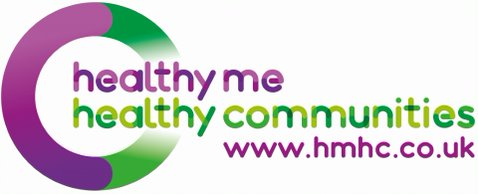 Reducing health inequalities togetherEquality, Diversity and Equal Opportunities Monitoring FormHMHC is committed to promoting equality and equal opportunities as well as promoting and celebrating diversity in all its forms in all of its activities. We are an equal opportunity employer. The aim of our policy is to ensure that no job applicant or employee receives less favourable treatment because of age, disability, gender reassignment, marriage and civil partnership, pregnancy or maternity, race, religion or belief, sex or sexual orientation. Our recruitment selection criteria and procedures (including the areas or media sources which are used in the recruitment process) are frequently reviewed to ensure that individuals are selected, promoted and treated on the basis of their relevant merits and abilities and that no applicant or employee is disadvantaged by provisions, criteria or practices which cannot be shown to be justified. To ensure that this policy is fully and fairly implemented and monitored, and for no other reason, would you please provide the following information. Completion of this form is voluntary. Privacy StatementBy completing this document, you consent to Healthy Me Healthy Communities (HMHC) collecting, storing and processing personal data including sensitive personal data of which you are the subject, details of which are specified in our data protection policy. This data will be stored and processed for the purposes of monitoring and quality improvement.  A copy of the data protection policy is available upon request. Post Applied for:Date of Birth:Gender identity: Which of the following options best describes how you think of yourself? Gender identity: Which of the following options best describes how you think of yourself? Gender identity: Which of the following options best describes how you think of yourself? Gender identity: Which of the following options best describes how you think of yourself? Gender identity: Which of the following options best describes how you think of yourself? Gender identity: Which of the following options best describes how you think of yourself? Woman (including trans woman)Man (including trans man)Non-binaryIn another wayPrefer not to sayTrans status: Is your gender identity the same as the gender you were given at birth?Trans status: Is your gender identity the same as the gender you were given at birth?Trans status: Is your gender identity the same as the gender you were given at birth?Trans status: Is your gender identity the same as the gender you were given at birth?Trans status: Is your gender identity the same as the gender you were given at birth?Trans status: Is your gender identity the same as the gender you were given at birth?YesNoPrefer not to say     Sexual orientation: Which of the following options best describes how you think of yourself?     Sexual orientation: Which of the following options best describes how you think of yourself?     Sexual orientation: Which of the following options best describes how you think of yourself?     Sexual orientation: Which of the following options best describes how you think of yourself?     Sexual orientation: Which of the following options best describes how you think of yourself?     Sexual orientation: Which of the following options best describes how you think of yourself?Heterosexual or straightGay or LesbianBisexualDon’t know/not surePrefer not to sayOther sexual orientation not listed:Other sexual orientation not listed:DisabilityDisabilityDisabilityDisability is defined by the Disability Discrimination Act as:A physical or mental impairment, which has a substantial and long-term adverse effect on a person’s ability to carry out normal day-to-day activities.  The disability could be physical, sensory or mental and must be expected to last at least 12 months.Disability is defined by the Disability Discrimination Act as:A physical or mental impairment, which has a substantial and long-term adverse effect on a person’s ability to carry out normal day-to-day activities.  The disability could be physical, sensory or mental and must be expected to last at least 12 months.Disability is defined by the Disability Discrimination Act as:A physical or mental impairment, which has a substantial and long-term adverse effect on a person’s ability to carry out normal day-to-day activities.  The disability could be physical, sensory or mental and must be expected to last at least 12 months.Are you a disabled person as defined by the Disability Discrimination Act?YESNO Ethnic OriginEthnic OriginEthnic OriginEthnic OriginEthnic OriginEthnic OriginEthnic OriginEthnic OriginWhiteWhiteWhiteWhiteWhiteWhiteWhiteBritishIrishOther (please state)Asian or Asian BritishAsian or Asian BritishAsian or Asian BritishAsian or Asian BritishAsian or Asian BritishAsian or Asian BritishAsian or Asian BritishIndianPakistaniBangladeshiOther (please state)Other (please state)Other (please state)Other (please state)Other (please state)Other (please state)Other (please state)Black or Black BritishBlack or Black BritishBlack or Black BritishBlack or Black BritishBlack or Black BritishBlack or Black BritishBlack or Black BritishCaribbeanAfricanOther (please state)South AsiaSouth AsiaSouth AsiaSouth AsiaSouth AsiaSouth AsiaSouth AsiaChineseThailandMalaysiaOther (please state)Other (please state)Other (please state)Other (please state)Other (please state)Other (please state)Other (please state)Mixed (please state)Mixed (please state)Other ethnic group (please state)Other ethnic group (please state)Religion or BeliefReligion or BeliefPlease state:Print name:Signature:Date: